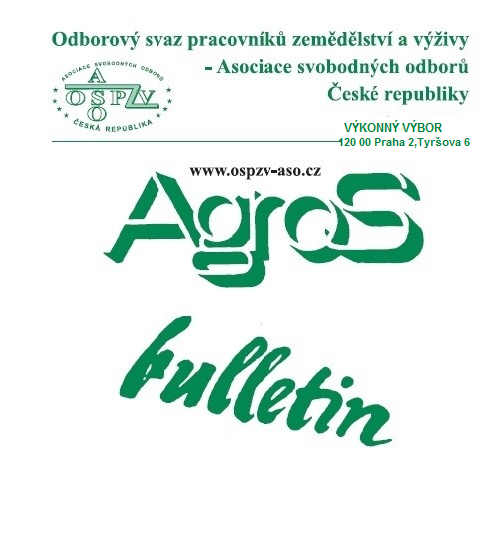 Číslo:     12/2021Z obsahu:Mezinárodní konference „Budoucnost evropského zemědělství“ – 1. 11. 2021O společné zemědělské politice a Zelené dohodě pro Evropu ve vazbě načeské zemědělství jednali zemědělští odboráři – 16. 12. 2021Vývoj průměrných mezd ve 3. čtvrtletí 2021Valorizace důchodů od 1. 1. 2022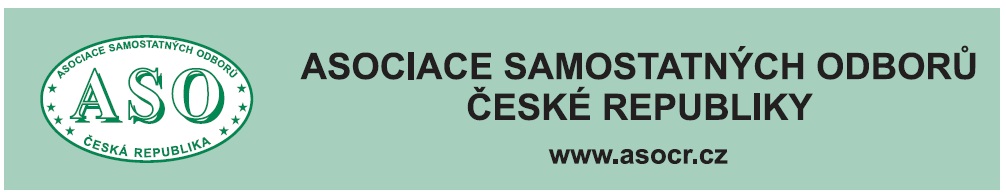 O  B  S  A  H	Mezinárodní konference „Budoucnost evropského	zemědělství“, Praha, 1. listopadu 2021	 str. 3 	O společné zemědělské politice a Zelené dohodě	pro Evropu ve vazbě na české zemědělství	jednali zemědělští odboráři, Praha, 16. 12.  2021 	 str. 10 	Vývoj průměrných mezd ve 3. čtvrtletí 2021	str. 15	 Vyhláška č. 511/2021 Sb., o změně sazby 	 základní náhrady ze používání silničních	 motorových vozidel a stravného a o stanovení	 průměrné ceny pohonných hmot pro účely	 poskytování cestovních náhrad …	str. 23   	  Stravenková revoluce – po roce 	str- 25	  Valorizace důchodů od 1. 1. 2022 	 str. 28	  Vývoj spotřebitelských cen v listopadu 2021	 str. 30	Zpracovala: Ing. Naděžda Pikierská, CSc.MEZINÁRODNÍ KONFERENCE„BUDOUCNOST EVROPSKÉHO ZEMĚDĚLSTVÍPRAHA, 1. listopadu 2021     Pod názvem „Budoucnost evropského zemědělství 2021“ se ve středu 1. listopadu 2021 uskutečnil v Praze již třetí ročník mezinárodní konference, kterou zorganizovala skupina Identita a demokracie Evropského parlamentu (EP). Cílem konference bylo sdělit širší zemědělské a potravinářské veřejnosti u nás, jaké dopady přinese do zemědělství, a to jak celé EU, tak i  jednotlivých členských zemí, nová Společná zemědělská politika na léta 2021-2027, která obsahuje základní principy Zeleného údělu (Green Deal). Podstatou této nové strategické koncepce Evropské unie je totiž zabránit postupnému oteplování planety Země, a to prostřednictvím dosažení uhlíkové neutrality do roku 2050.     Konferenci zahájil a současně moderoval člen a koordinátor Výboru pro zemědělství a rozvoj venkova Evropského parlamentu Ivan David. Uvedl, že před několika týdny byl dovršen proces schválení nové Společné zemědělské politiky na léta 2021-2027. Načež dodal, že podstatnou novinkou je přizpůsobení zemí EU tzv. boji za klimatickou neutralitu. Přičemž odpovědnost za tuto linii byla, do jisté míry, svěřena členským státům EU. Ty mají připravit vlastní strategické plány, které budou samozřejmě předmětem kontroly ze strany Evropské komise.     Podle něho se do nové Společné zemědělské politiky prolínají hlavní principy koncepce Zeleného údělu (Green Deal), který obsahuje řadu konkrétních strategií, které vytyčují řadu změn v různých oblastech ekonomiky i života společnosti. Pokud jde o zemědělství, k těm nejdůležitějším patří strategie Farm to Fork (Z farmy na vidličku nebo také Od zemědělce ke spotřebiteli) a Strategie pro biodiverzitu. K tomu je nutné připočítat i další strategii, která je zaměřena na environmentální hledisko.     Ivan David dále konstatoval, že evropští zemědělci se musejí potýkat s přísnými normami. V EU je například zakázáno podporovat hmotnostní přírůstky růstovým hormonem. Přitom ale EU prohrála arbitráž kvůli dovozu hovězího masa s růstovým hormonem z USA. Druhým příkladem je Kanada, která do EU vyváží čočku, ačkoliv je povolen postřik glyfosátem ještě 4 dny před sklizní. Aby Kanada mohla takovou čočku vyvážet do Evropy, byly unijní normy v roce 2012 zvýšeny stonásobně. Ivan David dodal, že v tomto mezinárodním obchodu mezi jednotlivými zeměmi světa je Světová obchodní organizace silnějším partnerem a své normy, které nejsou tak přísné, vnucuje Evropské unii.     Dalším příkladem vnucování jiných zahraničních norem do evropské legislativy bylo i nedávné jednání Výboru pro zemědělství a rozvoj venkova EP, kdy přítomní experti a zástupci Komise důrazně doporučovali přehodnocení právních norem EU v oblasti genových manipulací. Přitom genové manipulace se dnes intenzivně uplatňují v Číně a USA. Přitom výzkum genových manipulací je v EU drasticky omezen. Navíc, propagátoři Zeleného údělu při tomto jednání prokázali neznalost problematiky zemědělství. Protože jsou proti hnojení nejen syntetickými hnojivy, což berou za své čeští zemědělci, ale i proti hnojení chlévskou mrvou a kejdou, což naopak naši zemědělci uplatňují. Navíc, doporučují nechávat půdu ležet ladem. Dokonce se u jednoho z nich objevil i návrh na zákaz orby.      Další nesmyslnou myšlenkou je, podle Ivana Davida, prosazování omezování konzumace masa, zejména hovězího, a to pro neúměrnou spotřebu vody, krmiv a metanu. Tyto názory propagátorů ozelenění naší planety se odrážejí i v jejich požadavcích na změnu zvyklosti evropských obyvatel ve stravování.     V závěru svého vystoupení Ivan David zdůraznil, že v následujících letech hrozí obyvatelům EU zejména růst cen potravin a současně i zhoršení jejich kvality. Poznamenal, že zemědělcům nastanou ekonomické potíže, protože do EU budou proudit dovozy potravin ze zemí mimo EU, a to za dumpingové ceny.     „Člověk působí extrémy klimatu likvidací oběhu vody – náprava je možná“ – pod tímto názvem přednášky vystoupil Jan Pokorný, ředitel společnosti ENKI, o.p.s., který uvedl, že člověk odlesňuje a odvodňuje krajinu, aby mohl zemědělsky hospodařit. Zemědělská produkce, podle něho, umožňuje rozvoj měst, jejich urbanizaci.      Na konkrétních příkladech Jan Pokorný dokumentoval, jak člověk mění krajinu, a to díky sluneční energii. Podle něho na skleníkovém efektu v atmosféře nehraje roli oxid uhličitý (CO2), ale kolik je vodní páry ve vzduchu. Protože je to právě vodní pára, která má zásadní vliv na tvorbu klimatu. Přičemž její množství v atmosféře je spíš závislejší na teplotě vzduchu než na vodních výparech z vegetace. Praxe ukazuje, že je to právě člověk, který ovlivňuje množství vodní páry v atmosféře, a to například zemědělci tím, jaký druh plodiny mají zasetý na poli. A také to, jestli je ta půda mokrá či suchá. Je to právě slunce, které když svítí, ohřeje podložku půdy. Tím se ohřívá vzduch, načež zvyšující se teplota vzduchu přispívá k tomu, že se voda, ve formě páry, vytahuje ze země nahoru, do atmosféry. Podle něho je to člověk, který svými hospodářskými zásahy ovlivňuje tvorbu mraků. Přičemž ale člověk atmosféru neohřívá, neboť je to slunce, které svými paprsky ohřívá zemi a od ní stoupá teplota v atmosféře.     Jan Pokorný se rovněž zabýval otázkou udržení vody v krajině. Na konkrétních příkladech ukázal metody a způsoby, jak toho dosáhnout. Přičemž, na závěr svého vystoupení neopomněl připomenou roli nejvýznamnějšího českého rybníkáře Jakuba Krčína, který utvářel krajinu vybudováním soustavy rybníků v jižních Čechách. Načež dodal, že právě to, co člověk dělá s vodou na zemském povrchu, ovlivňuje krajinu, nikoliv tedy výskyt CO2, jak si někteří lidé i u nás myslí.     Pod názvem „Příprava Strategického plánu SZP na období 2023-2027 v České republice" byla přednáška, kterou zpracovaly a s níž seznámily účastníky konference, pracovnice odboru přímých plateb Ministerstva zemědělství ČR Kateřina Bělinová a Alena Kubů. Účastníci konference se mimo jiné dozvěděli, že strategický pln je základním nástrojem, který mimo jiné definuje těchto devět strategických cílů: Zajištění příjmu zemědělců, zvýšení konkurenceschopnosti, zlepšení v hodnotovém řetězci, aktivity spojené se změnou klimatu, ochranu životního prostředí, ochranu krajiny a biodiverzity, podporu generační obměny, podpora zaměstnanosti a místního rozvoje, ochranu kvality potravin a zdraví zvířat. Zároveň byl stanoven desátý, průřezový cíl, a to je modernizace odvětví podporou a sdílením znalostí, inovací a digitalizace.     Další důležitou informací bylo i to, v jakém stadiu je proces schválení strategického plánu České republiky Evropskou komisí. Protože každý strategický plán, než je odeslán Komisi k projednání a ke schválení, musí projít předběžným hodnocením. Tato hodnocení v současné době probíhají již ve své poslední fázi. Předložený koncept strategického plánu byl prokonzultován v 25 odborných skupinách. Na základě připomínek z těchto skupin se strategický plán nyní upravuje.     V závěru přednášky zaznělo, že Česká republika má předložit strategický plán do 31. prosince 2021 Evropské komisi. Tento termín by měl být, podle pracovnic ministerstva zemědělství, dodržen. Potom Českou republiku čeká oficiální konzultace s Evropskou komisí. Ta by měla do tří měsíců vyjádřit své oficiální připomínky. Půjde-li vše dobře, tedy další konzultace a jednání, dá se předpokládat, že strategický plán České republiky bude sválen Komisí někdy ve 3. čtvrtletí příštího roku.      Ovšem, jak dále pracovnice ministerstva zemědělství uvedly, v této chvíli není strategický plán schválen odcházející vládou. Ta ho vzala jen na vědomí, ale přitom schválila výši národního kofinancování. Ovšem, podle oficiálního postupu EU, strategický plán může být schválen až poté, jakmile k němu vydá své stanovisko i české ministerstvo životního prostředí. Toto jejich stanovisko bude mít ministerstvo zemědělství k dispozici až na jaře příštího roku. Pravděpodobně touto dobou by mělo dojít i ke schválení strategického plánu novou vládou.     „Současná zemědělská problematika a udržitelný rozvoj ve výrobě potravin“ byl název vystoupení předsedy Odborového svazu pracovníků zemědělství a výživy – Asociace svobodných odborů ČR Bohumíra Dufka, který je, za Českou republiku a odbory, zároveň i členem Evropského hospodářského a sociálního výboru, tedy poradního orgánu Evropské komise.      V úvodu svého vystoupení Bohumír Dufek uvedl, že, jako předseda zemědělských odborů, je zásadně proti zastropování přímých plateb na hektar. Podle něho totiž výrazně poškodilo české zemědělce, a to tím, že to znevýhodňuje a znesnadňuje hospodářskou soutěž v zemědělství a při výrobě potravin. Načež dále poznamenal, že diskuse o Společné zemědělské politice se v Evropském parlamentu převrátila do polohy boje o co nejvyšší dotace a co největší vliv na zemědělském trhu EU. Zároveň poznamenal, že od vstupu České republiky do EU v roce 2004 je vidět, jak se za uplynulá léta postupně snížil podíl českého zemědělství a českých potravin na tuzemském trhu ve prospěch zahraničních dodavatelů. Výsledkem této politiky řetězců potom je značný pokles soběstačnosti České republiky v základních potravinách. Například u vepřového masa to činí jen 45 procent.      Tato situace přirozeně souvisí s obrovským tlakem zahraničních obchodních řetězců na české zemědělce, kteří mají velice ztížené podmínky, aby se jejich produkty dostaly na pulty prodejen těchto obchodních řetězců. Přitom peníze, které tyto řetězce u nás vydělávají, odtékají bez zdanění do zahraničí. V té souvislosti Bohumír Dufek rovněž poukázal na svůj nedávno zveřejněný článek „Pravda o obchodních řetězcích“, kdy obchodní řetězce argumentují tím, že v České republice fungují s velice nízkými maržemi. Toto tvrzení předseda zemědělských odborů odmítl s tím, že cenové návrhy tuzemských dodavatelů se v letošním roce, ve srovnání s předchozím rokem, vůbec nezměnily, a přitom cena potravin pro spotřebitele v těchto prodejnách roste. Dokumentoval to i konkrétními údaji. Například řetězec Globus ČR, v.o.s., měl v loňském roce obrat 24 miliard korun. Řetězec Kaufland, v.o.s., si v roce 2019 vyplatil a převedl do zahraničí zisk ve výši 2,1 mld. Kč. Načež dodal, že rozhodně nejsou chudé organizace, a přitom svojí obchodní politikou likvidují české zemědělce.     Bohumír Dufek se také věnoval otázce prosperity a efektivnosti českého zemědělství a dalším otázkám. Mimo jiné i otázce mezigenerační výměny v zemědělství, což se u nás týká mladých zemědělců a v západoevropských zemích mladých farmářů. Pokud jde o jejich další podporu, dodal k tomu, že Česká republika připravuje čtyřikrát vyšší dotace, než jsou v sousedním Německu, a to by mělo u nás zabezpečit lepší postavení mladých zemědělců a malých firem.     Předseda zemědělských odborů rovněž uvedl, že by čeští zemědělci měli požadovat, aby se v rámci Evropské unie vyhlásila potravinová politika, která bude propagovat spotřebu potravin. Konkrétně, aby se potraviny spotřebovali v té zemi, v tom místě, kde se vyrobí. Zdůvodnil to i tím, že uhlíková stopa, která vzniká přesunem potravin napříč Evropou, není opravdu zanedbatelná. Načež dodal, že nelze snižovat výskyt CO2 v přírodě, a to snížením počtu kusů skotu kvůli metanu, který od nich uniká do ovzduší, jak to v současné době to požadují ekologičtí aktivisté.     Při této příležitosti se Bohumír Dufek neopomněl zmínit i o tom, že někteří rádoby ekologové chtějí uplatnit zákaz výroby umělého sněhu na horách. Přitom, právě sníh na horách dokáže udržet vodu v krajině, a to po delší dobu. Je to pro přírodu mnohem účelnější, než když veškerá voda od nás postupně odteče do moře. Zároveň odmítl tvrzení ekologických aktivistů, že jsou to právě zemědělci, kteří se podílejí na znečišťování životního prostředí. Další směřování Společné zemědělské politiky by, podle Bohumíra Dufka, mělo být oproštěno od různých, nepodložených ekologických experimentů a výmyslů, které prosazují ekologičtí aktivisté, a kteří se je snaží prosadit do zemědělské výroby.     V závěru svého vystoupení Bohumír Dufek uvedl, že schválený dokument, Společná zemědělská politika, který prošel velkou diskusí v EU, není příliš dobrý z toho hlediska, že nerespektoval tolik potřebné zájmy zemědělců. Dokument by měl být kvalitnější tím, že by zemědělcům měl vyjít mnohem více vstříc, než ekologickým aktivistům.     Pokud jde o zemědělskou politiku nové vlády, která se nyní ustavuje, Bohumír Dufek věří, že vznikající vláda bude v tomto směru rozumná, a že nový ministr zemědělství pochopí v otázce zastropování plateb na první hektary, které určitá část malých zemědělců propaguje, že tento propagovaný systém zastropování přímých plateb bude zrušen a bude nahrazen pro zemědělce přívětivější politikou. Jde totiž o to, že největší starosti zemědělců není vyprodukovat potraviny, ale prodat je na trhu.     Pod názvem „Dopad strategie Z farmy na vidličku na francouzské zemědělství“ vystoupil Philippe Chevallier-Chantepie, který je politickým poradcem ve Výboru pro zemědělství a rozvoj venkova v Evropském parlamentu. V úvodu svého vystoupení charakterizoval dopady strategie „Z farmy na vidličku“ v tom smyslu, že citoval některé výsledky několika odborných studií, které se zabývaly dopady Zeleného údělu na evropské zemědělství. Znovu účastníkům konference připomněl, že uskutečněním těchto nových strategií by došlo ke snížení zemědělské výroby v Evropské unii a tím i ke snížení zisku farmářů. Vedlo by to ke snížení konkurenceschopnosti francouzských, potažmo evropských farmářů na světovém trhu, zatímco jiné státy, mimo EU, nadále podporují svoji zemědělskou produkci. Načež poznamenal, že zemědělci a farmáři musí se musí bránit nekalé konkurenci.     Philippe Chevallier-Chantepie dále upozornil, že francouzský prezident Emanuel Macron v rámci EU razí myšlenku, aby se při výrobě potravin dodržovaly jejich platné standardy. Přičemž poznamenal, že právě kolem této otázky není ještě v EZ uzavřena debata. Podle něho je to příležitost, aby Francie, která bude od 1. ledna 2022 předsedat Evropské unii, tuto otázku položila na stůl. Poté uvedl, že to souvisí se zaváděním tzv. Nutri-Score, což je systém označování nutriční hodnoty na přední straně balení potravin. Zdůraznil, že grafické označování nutriční hodnoty potravin bude jedním ze zásadních bodů francouzského předsednictví EU.     Jde totiž, podle něho, o to, že je to určitá generalizace takto označovaných potravin, kdy je definována maximální spotřeba soli, tuku a cukru. Načež poznamenal, že Nutri-Score může být dobrou příležitostí jako pomůcka pro spotřebitele, ale zároveň se ukazuje, že to má negativní vliv na image u některých francouzských potravin. Poukázal na to, že právě francouzské potravinové produkty mají vysokou kvalitu, protože na trhu existují již 100 let. Mají svoje know-how, svoje stanovené a osvědčené výrobní postupy. Zároveň dodal, že francouzský ministr zemědělství Didier Guillaume již dal najevo, že možnost přezkoumání systému Nutri-Score by se měla udělat ještě než celý systém vstoupí v platnost.      Načež se v této návaznosti věnoval i problematice snížení spotřeby červeného masa, jak razí v EU řada ekologických aktivistů. Tyto tendence je, podle něho, nutné odmítnout.     V závěru prohlásil, že Komise by měla v následujícím období předložit i hodnocení dopadů Zeleného údělu na zemědělství. Konstatoval, že kolem této otázky určitě bude živá diskuse, a to i s návrhy na změny předpisů. Poznamenal, že pravděpodobně tato diskuse neskončí před volbami do Evropského parlamentu v roce 2024. Je to, podle něho, téma i pro nový Evropský parlament, který vznikne po volbách v roce 2024.     Josef Emanuel Faessler, výzkumný asistent pro výbory „Energie a průmysl“ a „Životní prostředí a klima“ v Evropském parlamentu, se ve svém vystoupení zaměřil na téma "Transformace evropské energetiky". V úvodu svého výkladu konstatoval, že s transformací energetiky začali v Německu již v roce 1999, kdy prvotním impulsem pro tyto změny se stal strach z klimatických změn. Podle něho v poslední době tyto tendence v Německu výrazně posílily a výsledkem je nová strategie, to je přechod k elektromobilitě. To je od spalovacích motorů k elektromobilům. Přitom poznamenal, že tato změna se  týká i elektrického vytápění domů a bytů. Přitom, podle Josefa Faesslera, jen 20 % energie se v Německu vyrábí z alternativních zdrojů, zatímco 80 % vyrobené elektřiny je z ropy a uhlí. Ovšem, ústup od těžby uhlí a připravované odstavení šesti jaderných elektráren v příštím roce, změní mix vyrobené energie, dodal německý expert na energetiku.     Ovšem, jak je to s alternativními zdroji energie, to je soláry a větrnými elektrárnami. Větrníků je, podle něho, v Německu dost. Táhnou se od Alp až po severní část německé pevniny u moře. Jenže, i v Německu mají dny, kdy nefouká vítr a elektrický proud neproudí do sítě. Pokud jde o soláry, i v tomto případě ne vždy svítí slunce. To v podstatě znamená nulovou energii z alternativních zdrojů v tyto dny.     Poté se Josef Faessler věnoval otázce, co by se stalo, kdyby přechod na elektromobilitu dosáhl svého vrcholu. Pokud se v příštím roce odstaví jaderné elektrárny, nastane pro Německo problém, protože nebude k dispozici dostatečné množství elektrické energie z vlastních zdrojů. Elektřinu by potom museli dovážet od sousedů.     Náměty, které občas zaznívají, to je používat místo jádra vodík, zatím nejsou zcela reálné, protože projekt tohoto druhu by stál cca 400 mld. eur, jak naznačují předběžné výpočty.     Načež Josef Faessler dále konstatoval, že v Německu jezdí cca 50 milionů osobních automobilů. Kdyby byly nahrazeny elektromobily, tak by se v rámci ekonomického kalkulu musely vzít do úvahy tyto údaje. Při průměrné spotřebě 15 kWh na 100 km a při najetí cca 13.700 km ročně, by na provoz těchto elektromobilů německá společnost potřebovala 100.000 GWh. Přitom jedna jaderná elektrárna v Bavorsku vyprodukuje 10.000 GWh ročně. To by znamenalo mít k dispozici minimálně 10 bavorských elektráren. Takže, otázka zní, odkud by mělo Německo potom brát elektrickou energii? Pokud jde o spotřebu elektřiny nejde jen o elektromobily, ale i o domácnosti, služby, nemocnice a firmy.     Načež Josef Faessler k tomu dále dodal, že se určitě objeví ještě jeden vážný problém, a tím je skutečnost, že když v šest, sedm hodin večer lidé přijedou z práce domů, budou chtít nabít jejich elektromobil. Takže, v jeden okamžik budou téměř všichni nabíjet své elektromobily. Zvládne to stávající elektrická síť? Když se nad tím vším člověk zamyslí, tak otázka představy takto vysoce koncentrované elektromobility zní spíše iluzorně, poznamenal k tomu Josef Faessler.     Navíc, jde i o životnost baterií do elektromobilů. Ta po určité době skončí. Baterie je zapotřebí zlikvidovat, protože recyklovat se nedají. Prostě je to odpad. To bude do budoucna velký problém!     V závěru svého vystoupení se Josef Faesler věnoval i otázce výroby a spotřeby elektrické energie v EU i v jednotlivých členských zemích. Mezi problematické země patří například Španělsko, kdyby chtělo ukončit výrobu elektrické energie z fosilních paliv. Rakousko má sice hodně vodních elektráren, ale dováží elektrickou energii z České republiky a z Německa. Rovněž Italie, ve špičkách, nevyrábí dostatek elektrické energie pro vlastní spotřebu. Přičemž poznamenal, že Německo má zatím dobrý energetický mix, který je založen na uhlí a jaderné energii, a tím je i nezávislý. Jenže, po zrušení jaderných elektráren, nebude Německo již vývozcem elektřiny, ale jejím dovozcem.     Gilles Lebreton, poslanec Evropského parlamentu, člen Výboru pro zemědělství a rozvoj venkova (AGRI) vystoupil s příspěvkem na téma „Evropské zemědělství pod hrozbou Green Dealu“. V úvodu svého vystoupení varoval před nebezpečím, jak je představuje Evropský zelený pakt. Konkrétně kritizoval evropskou strategii Farm to Fork, která je odnoží strategie Green Deal pro zemědělství. Nejprve prohlásil, že strategii „Z farmy na vidličku“ nelze zaměňovat s novou Společnou zemědělskou politikou EU, protože jde o dvě různé věci. Zatímco strategii odsuzuje, novou Společnou zemědělskou politiku podporuje, protože, podle něho, bude více respektovat národní suverenitu než bývalá, která loni skončila. Novinkou této nové Společné zemědělské politiky je zavedení národních strategických plánů. To znamená, že každý členský stát EU si nyní může vypracovat vlastní strategický plán, v němž si svobodně určí národní priority své zemědělské politiky. Například Francie bude moci konkrétně podpořit francouzské chovatele skotu, kteří se v současné době, podle Lebretona, nacházejí v obtížích.      Dále konstatoval, že poslanecká skupina Identita a demokracie ho pověřila svým zastupováním při jednáních vrcholných orgánů Evropského parlamentu. Byl jedním ze sedmi poslanců Evropského parlamentu, kteří vyjednávali evropské nařízení o národních strategických plánech. Zdůraznil, že se snažil co nejvíce zvýšit svobodu každého státu při stanovování své vlastní zemědělské politiky. Podle něho je výsledek přijatelný, neboť vytvoření národních strategických plánů umožňuje opětovnou nacionalizaci společné zemědělské politiky.     Novou společnou zemědělskou politiku také podporuje i z toho důvodu, že jejím cílem je obnovit přerozdělení evropské finanční pomoci ve prospěch rodinného zemědělství, na němž Francie velmi lpí. Za druhé ji podporuje i proto, že posiluje zvláštní podporu pro usazování mladých zemědělců na farmách, což je nezbytné pro zajištění převodu zemědělských podniků.V neposlední řadě i proto, že reálně slaďuje zemědělství s ochranou životního prostředí. V této oblasti je její hlavní inovací vytváření ekologických režimů. Jedná se o postupy šetrné k životnímu prostředí, jako je ekologické zemědělství nebo výsadba živých plotů, které podléhají zvláštnímu financování. Tyto ekologické režimy jsou, podle něho, doprovázeny dvojí svobodou. Jednak svobodou každého státu zvolit si ekologické režimy, které chce ve svém národním strategickém plánu. Dále svobodou každého jednotlivce zavázat se či nezavázat se k ekologickým režimům, navrženým v národním strategickém plánu jeho státu.      Načež dále francouzský poslanec uvedl, že nová Společná zemědělská politika je ohrožena strategií Z farmy na vidličku (Farm to Fork), což je iniciativa Evropské komise. Jejím cílem je přimět evropské zemědělství k dodržování velmi ambiciózních environmentálních požadavků. Přitom k tomu dodal, že je pro lepší ochranu životního prostředí. Proto také podpořil ekologické režimy. Nechce však, aby bylo francouzské zemědělství ohroženo ve jménu nerozumného pojetí ochrany životního prostředí. Bohužel právě to, podle něho, strategie Farm to Fork dělá. Její cíle jsou skutečně přehnané. Požaduje, aby evropské zemědělství do roku 2030 snížilo používání pesticidů o 50 %, používání antimikrobiálních látek pro hospodářská zvířata o 50 %, používání hnojiv o 20 %. Dále požaduje, aby se do roku 2030 ztrojnásobil podíl ekologického zemědělství ze současných 8 % na 25 %. V neposlední řadě požaduje, aby do roku 2030 bylo 10 % zemědělské půdy ponecháno ladem.     Tváří tvář těmto požadavkům, jak dále uvedl, si mnoho poslanců Evropského parlamentu, včetně poslanců skupiny Identita a demokracie, vyžádalo studii dopadů této strategie Farm to Fork na evropské zemědělství. Tuto studii zadala Komise a byla předložena v lednu 2021. Její výsledky jsou, podle Lebretona,  natolik alarmující, že ji Komise sedm měsíců tajila, což je skandální. Poslanci ji odhalili až v srpnu 2021, což je jediný měsíc v roce, kdy nezasedá Evropský parlament.      Dále si poslanec Lebreton položil otázku: Co říká studie? Z ní vyplývá, že v případě realizace strategie Farm to Fork poklesne evropská zemědělská produkce v průměru o 15 % a příjmy evropských zemědělců v průměru o 16 %. Studie dále dodává, že tyto ztráty neprospějí ani životnímu prostředí, protože Evropská unie bude nucena dovážet více mimoevropských zemědělských produktů, které nedodržují naše pravidla pro ochranu životního prostředí. Bude je dovážet, aby nahradila pokles zemědělské produkce.      Poslanec Lebreton dále konstatoval, že jiná studie z německé univerzity v Kielu předpovídá ještě katastrofálnější důsledky pro evropské zemědělství. Na svoji otázku, jak může Komise obhájit takovou smrtící strategii, si odpověděl, že je to proto, že Komise je pod vlivem nejradikálnějších ekologických lobby. Jejich nejhorlivějším představitelem je místopředseda Komise Frans Timmermans. Při projednávání nařízení o národních strategických plánech občas nahrazoval komisař pro zemědělství ve snaze vnutit nám ideologickou vizi ochrany životního prostředí. „Je to zelený ajatolláh, který si myslí, že chránit planetu znamená obětovat naše zemědělství,“ dodal Gilles Lebreton.      V další části svého vystoupení se poslanec Lebreton proti dalšímu z požadavků ekologických aktivistů, kteří požadují, aby občané jedli méně červeného masa, protože, podle nich, jde o přežití planety. Takže, zemědělci by měli radikálně snížit stavy dobytka. S tím, Gilles Lebreton nesouhlasí a odmítá tuto myšlenku.     Podle něho existuje i jiná ekologie, která je šetrnější k zemědělství, ale Komise ji přehlíží. Jak se nedávno osobně přesvědčil na jedné modelové farmě v Normandii, snižovat uhlíkovou stopu jde i díky metanizaci, která spočívá ve využívání kravského hnoje a jeho přeměně na bioplyn. Komisi ale tento způsob snižování uhlíkové stopy vůbec nezajímá. Podle něho je to škoda, protože tento proces umožňuje sladit ochranu životního prostředí se zachováním stávajícího stavu dobytka.      V závěru svého vystoupení Gilles Lebreton zdůraznil, že strategie Farm to Fork je pro evropské zemědělství smrtelným nebezpečím. Proto poslanci, kteří hájí zájmy zemědělců, musejí udělat vše proto, aby Komisi zabránili v uskutečnění této strategie. Dalšími řečníky té mezinárodní konference byli i představitelé a zástupci Agrární komory ČR (SK ČR). Jde o viceprezidenta AK ČR a předsedu Zemědělského svazu ČR Martina Pýchu, viceprezidenta AK ČR a předsedu Ovocnářské unie ČR Martina Ludvíka, člena představenstva AK ČR a generálního ředitele společnosti RABBIT Trhový Štěpánov Zdeňka Jandejska, členku Evropského hospodářského a sociálního výboru Jarmilu Dubravskou a dále o předsedu představenstva ZD Krásná Hora nad Vltavou Jiřího Zelenku a starostu obce Vernéřovice a chovatele ovcí Tomáše Havrlanta. Jejich příspěvky budou vydány samostatně.PhDr. Miroslav SvobodaO Společné zemědělské politice a Zelené dohodě pro Evropu ve vazbě na české zemědělství jednali zemědělští odboráři!     O Společné zemědělské politice EU na léta 2021-2027 a o dopadech Zelené dohody pro Evropu na české zemědělství jednala ve čtvrtek 16. prosince 2021 v Praze mezinárodní konference, kterou uspořádala Asociace samostatných odborů (ASO) a její členská organizace Odborový svaz pracovníků zemědělství a výživy – Asociace svobodných odborů ČR (OSPZV-ASO ČR).     Konferenci, která byla nazvána „Vánoční zemědělská konference“, zahájil a uvedl svým hodnocením Společné zemědělské politiky EU na léta 2021-2027 Bohumír Dufek.     Předseda ASO a OSPZV-ASP ČR Bohumír Dufek, který je za Českou republiku rovněž členem Evropského hospodářského a sociálního výboru, tj. poradního orgánu Evropské komise, nejprve poukázal na to, že Evropský parlament na sklonku letošního roku schválil Společnou zemědělskou politiku (SZP) na léta 2021-2027. Načež předseda odborů neopomněl konstatovat, že SZP obsahuje i hlavní principy Zelené dohody pro Evropu (Green Dealu). Přičemž byl stanoven i nový obecný rámec pro to, jakým způsobem a v jaké výši se budou přidělovat dotace pro evropské, tedy i české zemědělce v příštím pětiletém období.     Upozornil, že do konce letošního roku má Ministerstvo zemědělství ČR schválit strategický plán, v němž bude zapracována ústřední linie SZP a Green Dealu. Zároveň podotkl, že jde o pětisetstránkový dokument. Je tedy velice zvědav, jak se s ním jednotliví zemědělci budou v klidu a pohodě seznamovat. Načež dodal, že takto si snižování administrativy, jak ji EU deklaruje řadu let, nepředstavoval.     Bohumír Dufek dále prohlásil, že je osobně rád, že v rámci nové SZP neprošlo povinné zastropování českých zemědělců. Současně poznamenal, že je na pováženou že Českou republiku v Evropském parlamentě zastupují poslanci, kteří vyloženě veřejně vystupují proti zájmům naší země, proti zájmům obyvatel venkovských oblastí a proti zájmům zemědělců. Přičemž konstatoval, že právě myšlenka zastropování přímých plateb českých zemědělců je namířena proti jejich zájmům a potažmo proti České republice. V další části svého vystoupení uvedl, že je přesvědčen, že „boje v Evropském parlamentu o zemědělské dotace nebylo nic jiného, než boj o co největší dotace pro určité skupiny zemědělců, napříč celou Evropou.“.     Poté se předseda odborů věnoval některým politickým názorům, které vyjadřují podporu malým rodinným farmám na úkor podpory středních a velkých zemědělských podniků. Uvedl, že argument těchto rodinných farem zní, že zastropováním velkých farem zbude více peněz pro ty malé farmy. Tento jejich argument Bohumír Dufek odmítl jako falešný. Řekl, že tito lidí tímto způsobem vytvářejí mnohem větší tlak na obchodní řetězce, aby ještě více tlačily české zemědělce k pro ně nevýhodným podmínkám, a to tak, že ti budou mít ještě větší problémy uplatnit svůj sortiment potravin na pultech prodejen obchodních řetězců.     Poté se Bohumír Dufek věnoval problematice evropského rozpočtu zemědělství. Konstatoval, že Evropská unie se pyšní tím, že od roku 2004, kdy několik středoevropských a východoevropských zemí, včetně České republiky, vstoupilo do EU, se rozpočet EU pro zemědělství dostal z tehdejších 70 procent celkového rozpočtu EU na současných 38 procent. Bohumír Dufek ale k tomu zároveň podotkl, že se v roce 2003 osobně zúčastnil jednání o připravovaném připojení středoevropských a východoevropských států do EU. Konstatoval, že tehdejší komisař pro zemědělství Franz Fischler účastníkům jednání potvrdil podáním ruky, že jde jen o přechodné období, kdy nové členské země budou mít nižší dotace, a že v příštím období budou tyto dotace stejné pro všechny země EU. Ovšem jaká je dnes skutečnost? Dotace nových zemí jsou stále nižší než těch původních západoevropských zemí. Podle Bohumíra Dufka vedení EU dělá vše proto, aby celkem 13 nových zemí EU ze střední a východní Evropy nikdy neměly dotace ve stejné výši jako je mají země původní patnáctky.     Bohumír Dufek dále uvedl, že Česká republika, díky práci českých zemědělců, patří v EU mezi nejlepší země, pokud jde o používání pesticidů. Konstatoval, že na pole českých zemědělců se dostává stále menší množství pesticidů, a to proto, že využívají alternativních přípravků. Načež dodal, že jsou používány cca ve výši 2 kg účinné látky na hektar, což je o polovinu méně než mají ve Francii, a dokonce čtyřikráte méně, než mají v Belgii. Zároveň dodal, že 16 % orné půdy u nás je obhospodařováno podle přísných pravidel ekologického zemědělství, zatímco EU má tento průměr na 8 procentech. Načež poznamenal, že absolutní prvenství v rámci EU drží Česká republika i v péči o zdraví zvířat, protože se u nás používá nejméně veterinárních léků.     Poté Bohumír Dufek přešel k otázce prosperity a perspektivy českého zemědělství. Podle něho je zapotřebí  soustředit se na modernizaci, na zavádění robotů a snížení ještě většího počtu zaměstnanců. Načež dodal, že se mu to, jako odboráři, neříká s lehkým srdcem, protože pracovníků v zemědělství stále ubývá. Zároveň prohlásil, že je přesvědčen o tom, že se Agrární komoře ČR a dalším zemědělským podnikatelským svazům podaří najít takový model činnosti našich zemědělců, který jim pomůže získat zpět ztracené pozice. Proto také účastníkům konference navrhl několik bodů, jak co nejlépe dosáhnout toho, aby české zemědělství bylo prosperujícím oborem.     Zaprvé, čeští zemědělci mají požadovat, aby se v rámci EU vytvořila potravinová politika, která bude jednoznačně podporovat spotřebu potravin, a to tam, kde se vyrobí. Tedy, aby se tuny potravin nepřevážely napříč Evropou. Ale měly by být spotřebovány tam, kde se vyrobí. Zároveň poznamenal, že uhlíková stopa kamionů není zanedbatelná. Přitom zdůraznil, že nelze snižovat objem CO2 v živočišné výrobě snížením počtu kusů hovězího skotu, a přitom podporovat kamionovou dopravu v rámci převozu zboží, jak to požadují a organizují supermarkety obchodních řetězců. Dodal, že příslušné pasáže tohoto omezení kamionové dopravy, které jsou stanoveny ve strategii „Od zemědělce ke spotřebiteli“, musí mít v ČR jednoznačnou prioritu.     Druhým významným prvkem jak pomoci českým zemědělcům, je dosažení zkrácení potravinového řetězce. Konstatoval, že věří, že některé věci se dají zorganizovat tak, aby byla nastolena podpora domácí produkce. Cestu vidí v iniciaci vhodné reklamy s tím, že tuto veřejnou prezentaci činnosti našich zemědělců je nejlepší sdělovat našim občanům přímo. Podle něho, svoji úlohu by v tomto směru mělo sehrát ministerstvo zemědělství. To by mělo propagovat nejen regionální potraviny, ale i přímo některé výrobky, jako je například české pivo či české vepřové maso. Načež dodal, že jestliže ministerští úředníci budou tvrdit, že na tuto reklamní kampaň nemají vyčleněny peníze, řešením je i to, že by se ušetřily peníze snížením počtu úřednického aparátu ministerstva zemědělství. Takto uspořené prostředky by se věnovaly právě na tuto propagaci českých potravinářských výrobků. Podle Bohumíra Dufka je reklama jednou z cest, jak lze pomoci dobýt zpět pozice, které čeští zemědělci a potravináři měli.     Bohumír Dufek dále prohlásil, že zemědělští odboráři vehementně podporují Agrární komoru ČR, která se snaží zachránit české vepřové maso. Načež konstatoval, že by si česká veřejnost měla uvědomit, že české vepřové maso, je daleko kvalitnější než to zahraniční. Vždyť v něm není tolik anabolik, jako je tomu v tom zahraničním, jako je tomu například i v tom, dovezeném ze Španělska. Naši zemědělci a potravináři mají spotřebitelům co nabídnout.     V této návaznosti Bohumír Dufek dále konstatoval, že díky pravidelnému nákupu českých domácností, mohli by se čeští zemědělci dostat ekonomicky z toho nejhoršího, a to i přesto, že jim české vlády v minulosti fakticky nepomohly a nechaly je v nejhorší ekonomické situaci. Načež dodal, že se zde nabízí určité řešení, to je využití portálu Naši zemědělci.cz, kde si zájemci mohou najít nejbližší výdejnu masa. Poté i objednat konkrétní objem a druh masa a následně si zvolit i den a čas odběru, potom zbývá jen si balíček masa vyzvednout. Právě tento způsob prodeje, to je Od zemědělce ke spotřebiteli, je to, co oběma stranám, tj. zemědělcům i spotřebitelům, pomůže. To znamená zemědělcům stabilizovat jejich ekonomickou situaci a našim občanům zase dostat čerstvé a kvalitní maso.     Třetím bodem opatření ke zlepšení situace českých zemědělců je, podle Bohumíra Dufka, Zemědělství 4.0. Přínos vidí hlavně v tom, že je to příležitost k vytváření nových podnikatelských příležitostí, a hlavně k vybudování odolného zemědělství, které pravděpodobně odolá klimatickým nástrahám, ale i predátorským supermarketům obchodních řetězců, které se mnohdy nechovají k prvovýrobě a zemědělcům slušně. Přirozeně, že je nutné zabránit bezohledné expanzi politiky dovozců potravin, jak si tyto dovozy obchodní řetězce rády objednávají. Tyto dovozy jsou příčinou, proč se zužuje prostor pro české zemědělce, aby mohli dodávat své potraviny přímo na pulty supermarketů a hypermarketů obchodních řetězců.     Čtvrtým bodem je to, že čeští zemědělci by měli tvrdě vyžadovat srovnávání kvality potravinářských výrobků, a to nejen na území ČR, ale i na celém území EU. Podle Bohumíra Dufka musí být spuštěna jednotná metodika pro ochranu spotřebitele, aby jednotlivé vnitrostátní orgány pro ochranu spotřebitele mohly zavádět zkoušky pro porovnání kvality, složení a vlastností potravin, které jsou prodávány v obdobných obalech. „Je nehorázné, že jsou čeští spotřebitelé neustále klamáni a podváděni,“ dodal.     Pátý bod pomoci českým zemědělcům se týká značení výrobků, které musí být jednoduché, čitelné a musí obsahovat nutriční hodnotu a další údaje. „Je velikou škodou, že se Parlamentu ČR nepodařilo schválit kvalitní zákon o potravinách. Jsem přesvědčen o tom, že na tom velkou vinu nese také práce ministerstva zemědělství. Jednoznačně budeme podporovat takové značení potravin na obalech, které budou jednoduché, nebudou klamat spotřebitele, bude na nich uveden stát, kde byla potravina vyrobena a také, že tam bude uvedena i doba trvanlivosti,“ prohlásil.      Šestým bodem, podle Bohumíra Dufka, je to, aby ke zvýšení konkurenceschopnosti českého zemědělství přispěla i další koncentrace výroby, která bude provázána vysokou produktivitou práce. Přitom ale je nutné důsledně ochraňovat životní prostředí. K tomu je ovšem zapotřebí dobře zorganizovaná logistika prodeje přes odbytové organizace. Podle předsedy odborů ten, kdo se nebude chtít na tomto prodeji přes odbytové organizace podílet, bude mít velké odbytové problémy při prodeji svých výrobků. Zdůraznil, že zemědělci musí koncentrovat prodej svých potravinářských výrobků právě přes odbytové organizace. „Velice dobře si vzpomínám, kdy se nám podařilo v rámci podpory zemědělství schválit dotační program na podporu vytváření odbytových organizací. Musím říci, jak to skončilo. Velice špatně! Protože každý podnik si založil odbytovou organizaci, protože program byl špatně nastaven. Tady musím říci, že to bylo vlastně kontraproduktivní, protože se nepodařilo dát zemědělce dohromady tak, aby zde byly silné odbytové organizace ve prospěch zemědělců, jako tomu bylo za první republiky,“ konstatoval Bohumír Dufek. Podle něho totiž za první republiky na každém nádraží stála budova hospodářského družstva, která nabízela veřejnosti produkty zemědělců z okolí. „Myslíme si, že do budoucna je potřeba silným nadnárodním řetězcům konkurovat silným zastoupení českých odbytových organizací,“ dodal.     Sedmým bodem, jak pomoci českým zemědělcům je, podle Bohumíra Dufka, využití zemědělské ekologie. Konstatoval, že všichni vidí jak ubývá vody v krajině. „Měli bychom se zasadit o to, aby ČR podnikla taková opatření, která dokáží zadržet vodu v krajině, aby následně mohli tuto vodu použít čeští zemědělci bez toho, aby tuto vodu museli platit. Před několika lety jsme pořádali velice důležitou konferenci o vodě, a mně je velice líto, že ministerští úředníci nevzali v potaz to, co si o vodě myslí a přeje zemědělská veřejnost. Jsme přesvědčeni, že do budoucna bude mít zadržování vody a zavlažování vodou krajiny nesmírný význam“ prohlásil Bohumír Dufek. Načež dodal, že Evropský hospodářský a sociální výbor bude projednávat podporu evropské vnitrozemské vodní dopravy, která by měla v budoucnu obstát. Načež dodal, že se musí zasmát těm informacím které čte v médiích o vodním kanále, který na Moravě vybudoval velkopodnikatel Tomáš Baťa za první republiky, a ke kterému předseda odborů shlíží s úctou. Dále poznamenal, že kdyby dnes Tomáš Baťa žil, tak by se divil, co z některých ekologických organizací leze doslova za nesmysly. Tito ekologové dnes zpochybňují všechno, dokonce i to, co je zde historicky dáno. „Jenom čekám, kdy začnou zpochybňovat jihočeské rybníky. Ty, které vybudoval rybníkář Jakub Krčín,“ dodal. Poté Bohumír Dufek konstatoval, že nová vláda ze svých programových priorit vyškrtla stavbu kanálu Dunaj-Odra-Labe, což je velice škoda, protože Evropská unie bude poskytovat evropské dotace na kvalitní vodní dopravu. Načež dodal, že hrozí, že pokud Morava nebude mít vybudován kanál tohoto typu, že do budoucna jižní Morava vyschne, protože je tam velký nedostatek vody.     V této návaznosti Bohumír Dufek ještě připomněl koncepci Lesů ČR, která je věnována i systému zadržování vody v krajině a zavlažování zalesněné půdy. Zdůraznil, že les je velice důležitý prvek, který nejen zadržuje vodu v krajině, ale také snižuje tepelnou potenci pozemků. Takto určitým způsobem udržuje stabilitu v krajině. „Nemohu jinak než konstatovat, že doufám, že Česká republika do roku 2030 zvládne i koncepci lesní politiky, protože je to pro Českou republiku velice důležité. Je to důležité pro občany, pro životní prostředí, ale i pro zemědělce,“ dodal.     Osmým bodem pomoci českým zemědělcům je, podle Bohumíra Dufka, i využití přímé ekologie. Je přesvědčen, že nová lesní strategie pomůže nejenom zemědělcům, ale i občanům, že pomůže zemědělství, že pomůže krajině. Je přesvědčen, že přínosem pro české zemědělce bude i výroba organických hnojiv, a to v rámci Zelené dohody pro Evropu. Načež poznamenal, že je nepsaným pravidlem, že na hektar se dává 750 až 850 kg hnojiv organického typu. Toto hnojivo potom velice zkvalitňuje celý půdní systém. V této návaznosti doporučil všem, aby se podívali na webové stránky portálu Odbory.info, kde je publikován rozhovor s ředitelem Potravinářské komory ČR Miroslavem Kobernou k dopadům Green Dealu na české potravinářství. Načež Bohumír Dufek dodal, že s Miroslavem Kobernou absolutně souhlasí v jeho pohledu na ekologii a jeho pohledu na budoucnost nejen českého zemědělství, ale i potravinářského sektoru. A to i v tom směru, že nemůžeme neustále podléhat různým zeleným lobbistickým skupinám, které nejenže se nestydí, ale i lžou a nemluví pravdu, protože jejich návrhy nejsou v žádném případě ničím podloženy, dodal Bohumír Dufek.     Za deváté – Devátým bodem pomoci českým zemědělcům je, podle Bohumíra Dufka, i sociální dialog v zemědělství a kolektivní vyjednávání. Načež zdůraznil, že je velice rád, že i předsedkyně Evropské komise Ursula von der Leyenová na plenárním zasedání Evropského hospodářského a sociálního výboru jednoznačně prohlásila, že některé dotace budou podmíněny kvalitním sociálním dialogem, podpisem kolektivní smlouvy a dodržováním bezpečnosti práce. Zároveň dodal, že když někdo čerpá zemědělské dotace, měl by se ke svým zaměstnancům chovat velice slušně. Předseda odborů je rovněž zvědavý i na to, jakým způsobem se v tomto pětisetstránkovém dokumentu za Českou republiku, který bude schvalovat česká vláda, bude mít zastoupení právě sociální dialog, kolektivní vyjednávání a dodržování bezpečnosti práce. Zdůraznil, že všichni čeští zaměstnanci měli mít stejná práva, a to napříč celým zemědělským sektorem.     Kromě Bohumíra Dufka na konferenci vystoupila celá řada dalších odborníků, kteří zemědělskou problematiku ve vazbě na ekonomiku České republiky rozebírali z různých pozic.     Po vystoupení předsedy Bohumíra Dufka následovalo vystoupení Arnda Spahna, tajemníka EFFAT (Evropské federace odborových svazů pracovníků v zemědělství, potravinářství a turismu, Brusel).     Následoval se svým ekonomickým rozborem Jaroslav Ungerman, taktéž člen Evropského hospodářského a sociálního výboru.      Názornou prezentaci o problémech českého zemědělství ve vazbě na zemědělství dalších členských států EU měl Zdeněk Jandejsek, bývalý prezident Agrární komory.     Na něj navázal předseda Zemědělského svazu ČR Martin Pýcha.      A před závěrem konference, který byl opět v režii Bohumíra Dufka, vystoupil ještě David Brož, prezident Společnosti mladých agrárníků ČR.Miroslav SvobodaVÝVOJ PRŮMĚRNÝCH MEZD VE 3. ČTVTLETÍ 2021Ve 3. čtvrtletí 2021 vzrostla průměrná hrubá měsíční mzda na přepočtené počty zaměstnanců v národním hospodářství proti stejnému období předchozího roku o 5,7 %, reálně vzrostla o 1,5 %. Medián mezd činil 32 979 Kč.     Ve 3. čtvrtletí 2021 činila průměrná hrubá měsíční nominální mzda (dále jen „průměrná mzda“) na přepočtené počty zaměstnanců v národním hospodářství celkem 37 499 Kč, což je o 2 012 Kč (5,7 %) více než ve stejném období roku 2020. Spotřebitelské ceny se zvýšily za uvedené období o 4,1 %, reálně tak mzda vzrostla o 1,5 %. Objem mezd se zvýšil o 5,8 %, počet zaměstnanců vzrostl o 1,0 %.      Proti předchozímu čtvrtletí činil růst průměrné mzdy ve 3. čtvrtletí 2021 po očištění od sezónních vlivů 1,5 %.     V odvětvovém členění podle sekcí CZ-NACE byl nejnižší růst průměrné mzdy proti stejnému období roku 2020 zaznamenán v odvětví kultura, zábavní a rekreační činnosti (0,5 %) a veřejná správa a obrana, povinné sociální zabezpečení (2,3 %). Také ve 3. čtvrtletí se udržel vysoký mzdový růst ve zdravotní a sociální péči, konkrétně o 8 %. K nejvyššímu růstu ale došlo v činnostech v oblasti nemovitostí, konkrétně o 11,8 %. Komentuje Jitka Erhartová, vedoucí oddělení statistiky práce.     Medián mezd (32 979 Kč) vzrostl proti stejnému období přechozího roku o 5,7 %, u mužů dosáhl 35 086 Kč, u žen byl 30 433 Kč. Osmdesát procent zaměstnanců pobíralo mzdu mezi 17 133 Kč a 58 875 Kč.     V 1. až 3. čtvrtletí 2021 dosáhla průměrná mzda 37 047 Kč v meziročním srovnání činil přírůstek 2 362 Kč (6,8 %). Spotřebitelské ceny se zvýšily za uvedené období o 3,1 %, reálně se mzda zvýšila o 3,6 %.Vývoj měsíční hrubé mzdy     Průměrná mzda (37 499 Kč) za 3. čtvrtletí 2021 vzrostla nominálně ke stejnému období předchozího roku o 2 012 Kč, tedy o 5,7 %, přičemž jde o zprůměrování velmi různorodého vývoje na úrovni jednotlivých oborů, podniků či organizací.     V reálném vyjádření byl mzdový růst za 3. čtvrtletí 2021 výrazně slabší než nominální – reálně průměrná mzda vzrostla jen o 1,5 %. Reálně mzdový růst se odvíjí od inflace neboli růstu spotřebitelských cen. Ten se výrazně zvýšil na 4,1 %. Pro úplnost sumarizujme, že v 1. čtvrtletí 2021 průměrná mzda reálně vzrostla o 1,1 % a ve druhém o 8,3 %, což však bylo způsobeno nízkou srovnávací základnou předchozího roku. Loňský rok 2020 byla inflace 3,2 %, a předčila tak o 0,1 p. b. růst mezd, který byl pouze 3,1 %; Došlo tedy k mírnému reálnému poklesu výdělků, leč výlučně kvůli propadu ve 2. čtvrtletí 2020 (-3,6 %). V roce 2019 byl reálný mzdový růst 5,0 % a nejvyšší nárůst za poslední desetiletí spadá do vrcholného roku 2018, kdy se reálné mzdy zvýšily o 5,9 %.     Mzdový vývoj byl aktuálně značně diferencovaný podle odvětví. Sice byl všude nominálně kladný nárůst, avšak u pěti sekcí CZ-NACE se dostal pod hodnotu nárůstu spotřebitelských cen (4,1 %), takže v reálném vyjádření by šlo o pokles.     Nejslabší nominální nárůst najdeme v kulturních, zábavních a rekreačních činnostech (0,6 %), kde mzda stoupla jen o 199 Kč na 32 615 Kč. Na druhém nejhorším místě byla veřejná správa a obrana s nárůstem 2,3 %. O třetí místo se dělí stavebnictví a ostatní činnosti (shodně 3,6 %) a poté následuje výroba a rozvod elektřiny, plynu, tepla a klimatizovaného vzduchu (3,8 %). Nakonec je nutné zmínit zemědělství, lesnictví a rybářství, kde růst průměrné mzdy akorát vykryl inflaci (4,1 %).     Naopak výsledek v činnostech v oblasti nemovitostí s hodnotou 11,8 % znamenal nejvyšší mzdový nárůst ze všech odvětvových sekcí.     Nejvyšší průměrnou mzdu najdeme v informačních a komunikačních činnostech s úrovní 64 817 Kč, ta vzrostla meziročně o 6,5 % a zvýšila tak drobně náskok před druhou příčkou, kterou má peněžnictví a pojišťovnictví, kde se průměrná mzda zvýšila o 6,0 % na 58 795 Kč. Třetí příčku si pak s odstupem drží zmíněné odvětví výroba a rozvod elektřiny, plynu, tepla a klimatizovaného vzduchu s 50 970 Kč.     Tradiční bylo pořadí i z opačné strany. V ubytování, stravování a pohostinství vzrostla průměrná mzda o 7,1 %, ale stále zůstává na nejnižší úrovni (22 346 Kč) ze všech odvětví. Druhá nejnižší průměrná mzda byla v administrativních a podpůrných činnostech, kde vzrostla o 6,6 % na hodnotu 26 759 Kč.     V obchodě (velkoobchod a maloobchod, opravy a údržba motorových vozidel) vzrostla průměrná mzda o 6,6 % na 34 837 Kč. V průmyslových odvětvích byl mzdový růst celkově slabší (5,3 %), v dominantním zpracovatelském průmyslu o 5,4 %, který se tak dostal na 35 535 Kč. V těžbě a dobývání mzdy poskočily o 7,5 % na 38 759 Kč.     Z hlediska statistiky pracovní doby bylo 3. čtvrtletí 2021 charakteristické vyšším počtem placených neodpracovaných hodin ve srovnání se stejným obdobím předchozího roku.Regionální vývoj     Krajské výsledky přináší obrázek, který značně navazuje na předcovidové období. Z pohledu počtu zaměstnanců ve 3. čtvrtletí 2021 ještě došlo u tří krajů k meziročnímu poklesu, o 0,7 % v Karlovarském kraji, o 0,5 % v Moravskoslezském a „zápornou stagnaci“ najdeme v Ústeckém kraji. Na druhé straně výrazně vzrostl počet zaměstnanců v Praze (2,8 %), vysoký nárůst byl i ve Středočeském (1,8 %), v Libereckém (1,4 %) a v Plzeňském kraji (1,3 %). V ostatních krajích rostly počty do jednoho procenta.     U vývoje průměrných mezd platí, že mírnější nárůst byl tam, kde byl výraznější růst počtu zaměstnanců, tedy ve vyjmenovaných čtyřech krajích. Nejslabší byl v Libereckém (4,5 %), druhý nejslabší v Plzeňském (4,7 %) a třetí ve Středočeském (4,9 %). Praha skončila na podprůměrných 5,2 %. V ostatních krajích byl mzdový nárůst více než 5,5 %. Vůbec nejvyšší byl ve Zlínském kraji (7,1 %).     Podle absolutní úrovně výdělků zůstává hlavní město stále nejbohatším regionem, průměrná mzda v Praze byla 45 523 Kč. Na druhém místě se udržuje Středočeský kraj s 37 625 Kč. Naopak Karlovarský kraj zůstává nadále regionem s nejnižší mzdovou úrovní (33 248 Kč), s menším odstupem následován Zlínským krajem, kde se průměrná mzda dostala na 33 794 Kč. V Moravskoslezském kraji se mzdy zvýšily o 5,6 % na 33 941 Kč a v Jihomoravském kraji o 6,0 % na 36 852 Kč.Mediány a decilové rozpětí mezd, třídění podle pohlaví     Rychlá informace za 3, čtvrtletí 2021 obsahuje také údaj o mzdovém mediánu, který je vypočtený z matematického modelu distribuce výdělků a ukazuje mzdu prostředního zaměstnance, tedy běžnou mzdovou úroveň, zároveň byly vypočteny také krajní decily. Ve 3. čtvrtletí 2021 se mzdový medián dostal na 32 979 Kč, to je o 1 786 Kč (o 5,7 %) více než ve stejném období předchozího roku.     Mzdová distribuce se ve 3. čtvrtletí 2021 ve srovnání s loňským rokem moc nezměnila, desetina zaměstnanců s nejnižšími mzdami pobírala hrubou mzdu pod hranicí 17 133 Kč (dolní decil meziročně vzrostl o 5,5 %), opačná desetina měla naopak mzdy nad hranicí 58 875 Kč (horní decil se zvýšil o 5,9 %). Decilový poměr tak meziročně stoupl o 0,01 bodu.     Prostřední mzdy mužů byly stále vyšší než u žen, ve 3. čtvrtletí 2021 byla mediánová mzda žen 30 433 Kč, zatímco u mužů 35 036 Kč. Mezera v prostředních výdělcích tak činila 13,3 %.      Zároveň byly mzdy mužů rozprostřené v podstatně větší šíři, zejména oblast vysokých výdělků je výrazněji vyšší než u žen, třebaže na horním decilu se ženské výdělky zvýšily aktuálně výrazněji: ženy měly horní decil 52 931 Kč a muži 64 609 Kč, čímž byla mezera u vysokých výdělků 18,1 %. U nízkých výdělků byl naopak rozdíl slabší: ženy měly dolní decil 16 178 Kč, muži pak 18 242 Kč, což představuje mezeru 11,3 %.Vývoj českého trhu práce – 3. čtvrtletí 20213. čtvrtletí představilo nový „normál“ pro trh práce po ukončení karanténních opatření. Průměrná mzda se meziročně nominálně zvýšila o 5,7 %, po promítnutí růstu cen reálné výdělky vzrostly pouze o 1,5 %. Ekonomická aktivita byla velmi vysoká, zaměstnanost (dle Výběrového šetření pracovních sil) vzrostla o 0,5 %, míra nezaměstnanosti byla meziročně o 0,2 p. b. nižší.Zaměstnanost, nezaměstnanost a ekonomická neaktivita     Výsledky Výběrového šetření pracovních sil (VŠPS) po revizi přinesly pro 3. čtvrtletí 2021 meziroční nárůst zaměstnanosti o 23,9 tis. zaměstnaných tak přibylo poprvé za posledních osm čtvrtletí. V mezičtvrtletním srovnání se zaměstnanost zvýšila dokonce o 85,9 tis.     V meziročním nárůstu počtu pracujících dominovalo zvýšení počtu zaměstnanců o 74,5 tis., na druhé straně klesaly počty podnikatelů (u těch bez zaměstnanců – pracujících na vlastní účet – o 29,8 tis.; u podnikatelů se zaměstnanci o 13,3 tis.). To opět potvrdilo, že v období zvýšené nejistoty došlo k částečnému přelivu sebezaměstnaných do skupiny zaměstnanců. Podmínky pro takto výraznou změnu umožnily podniky, které soustavně nabízejí velké množství volných pracovních míst.     V odvětvovém třídění klesla zaměstnanost v ubytování, pohostinství a stravování, v dopravě a skladování či v administrativních a podpůrných činnostech, a rostla na druhé straně ve vzdělávání, v informačních a komunikačních činnostech, v sekci profesní, vědecké a technické činnosti a ve finančnictví. Na absolutním úbytku pracovníků v ekonomice se nejvíce podílel zpracovatelský průmysl, jenž meziročně ztratil 27 tis., resp. 2 %. Mírný růst zaměstnanosti pokračoval ve stavebnictví, kde je dlouhodobě vysoká poptávka po pracovní síle zpravidla pokrývána náborem ze zahraničí.     Míra zaměstnanosti ve věkové skupině 15-64 let se meziročně zvýšila o 0,6 p. b. na 75,0 %, přičemž dominantním rysem byl návrat žen na trh práce (nárůst o 1,0 p. b.) ve srovnání s malou změnou u mužů (0,2 p. b.). To potvrzují i zrcadlové údaje o počtech ekonomicky neaktivních. Ten celkový se meziročně snížil o 21,5 tis. na hodnotu 3578 tis. Neaktivních žen ubylo o 24,5 tis., neaktivních mužů naopak přibylo o 3,0 tis.     Celkový počet nezaměstnaných dle VŠPS (definice ILO – osoby aktivně hledající práci) dosáhl hodnoty 145,6 tis. osob, po sezónním očištění čísla ukazují mezičtvrtletní pokles o 13,0 tis. osob., meziročně se nezaměstnanost snížila o 8,3 tis. Míra nezaměstnanosti tak ve věkové skupině 15-64 letých klesla na hodnotu 2,8 % (o 0,2 p. b.). Výrazný je regionální profil: nejvyšší byly míry v Karlovarském (5,1 %) a Moravskoslezském kraji (5,0 %), naopak nejnižší je v Jihočeském kraji (1,9 %).     Déle než rok bylo bez práce 29,0 % nezaměstnaných (42,2 tis.), počet dlouhodobě nezaměstnaných se snížil o 11,4 tis.     Je nutné připomenout, že VŠPS pokrývá jen osoby bydlící v bytech, nikoli na ubytovnách a podobných kolektivních domácnostech, což negativně ovlivňuje zachycení cizinců, kteří takové způsoby bydlení často využívají. Podle administrativního zdroje (ÚP ČR) se počet cizinců pracujících v postavení zaměstnanců v ČR dále silně zvýšil, především přibylo občanů Ukrajiny.Evidenční počet zaměstnanců přepočtený na plně zaměstnané     Pokračující oživení na trhu práce potvrzují i předběžné údaje podnikové statistiky ČSÚ. Z jejich výsledků je především patrný meziroční nárůst evidenčního počtu zaměstnanců. Ve 3. čtvrtletí tedy ve srovnání se stejným obdobím minulého roku přibylo 41,1 tis. zaměstnanců přepočtených na plně zaměstnané (FTE), což je relativní nárůst o 1,0 %. Evidenční počet zaměstnanců nicméně zůstal pod hranicí 4 milionů (3 989,7 tis.), nad níž býval před koronavirovou krizí, od 2. čtvrtletí 2017 do 1. čtvrtletí 2020.     Z hlediska jednotlivých odvětví byla situace velmi různorodá. V pěti sekcích CZ-NACE se počet zaměstnanců snížil, ve zbylých zvýšil, celkově v rozsahu od -17,8 % do 8,2 %. Relativně nejvýznamnější nárůst najdeme v sekci ostatních činností (8,2 %), což však početně představuje zvýšení jen o 3,7 tis. míst u malých subjektů. Největší absolutní nárůst o 10,7 tis. najdeme ve velkoobchodě a maloobchodě, opravách a údržbě motorových vozidel, čímž se toto odvětví vyhouplo nad hranici pěti milionů míst (506,5 tis.)      Rovněž v opačném směru byl obrovský relativní pokles v těžbě a dobývání (o 17,8 %) početně v jednotkách tisíců (3,9 tis.). Protože je toto odvětví dlouhodobě v útlumu, zůstává tam již jen zlomek zaměstnanců (28,2 tis.), tj. často přecházejí k subjektům zařazeným v jiném odvětví.     V administrativních a podpůrných činnostech přibylo 1,1 tis., resp. 0,7 % míst, na hodnotu 169,3 tis. Tam spadají také agenturní zaměstnanci, tato skupina nejvýrazněji reaguje na ekonomické výkyvy, je tedy dobrým barometrem změn trendů.     V poklesu naopak zůstalo odvětví ubytování, stravování a pohostinství, kde meziročně ubylo 2,1 tis. zaměstnanců, což je úbytek o 2,0 %. Další – a početně dokonce větší – pokles najdeme v   dopravě a skladování (2,8 %), ale relativně to bylo snížení pouze o 1,1 %, vzhledem k velké velikosti odvětví (255,3 tis. zaměstnanců). Drobný pokles se ukázal i v peněžnictví a pojišťovnictví  (0,4 tis.; 0,5 %). A ještě menší ve výrobě a rozvodu elektřiny, plynu, tepla a klimatizovaného vzduchu (0,3 tis.; 0,2 %).     Kulturní, zábavní a rekreační činnosti se aktuálně vrátily do mírného plusu, přibylo jim 0,1 tis. zaměstnanců (0,1 %).     Největší sekcí je zpracovatelský průmysl, který zaměstnává 1 093,3 tis. zaměstnanců, meziročně jich přibylo 7,2 tis. (relativně 0,7 %). S výjimkami výroby strojů a zařízení jinde neuvedených (-1,3 tis.; -1,1 %) a výroby potravinářských výrobků (-0,6 tis.; -0,7 %) v těchto oddílech nenajdeme pokles počtu zaměstnanců.     Na pozitivní straně došlo též k dalšímu významnému zvýšení počtu zaměstnanců ve vzdělávání, kde jich meziročně přibylo 6,9 tis. (2,2 %) a dále ve zdravotní a sociální péči (5,5 tis.; 1,8 %). Ve stavebnictví se evidenční počet zvýšil o 2,9 tis. (1,4 %). Velký relativní nárůst byl také v činnostech v oblasti nemovitostí (4,4 %), což je však početně 1,9 tis., protože jde o třetí nejmenší odvětví. Informační a komunikační činnosti se zvýšily o 3,2 %, početně o 4,0  tis., čímž se dostaly na hodnotu 130,2 tis. míst.Zdroj: Český statistický úřadPrůměrná hrubá měsíční mzda v ČR v jednotlivých odvětvíchza 3. čtvrtletí 2021Odvětví	Průměrná hrubá měsíční mzda na přepočtené	                        počty zaměstnanců	                      přírůstek/úbytek proti	                           3. čtvrtletí 2020	Kč	Kč	%___________________________________________________________________________Česká republika celkem	37 499	2 012	  5,7v tom:Zemědělství, lesnictví a rybářství	30 886	1 229	  4,1Těžba a dobývání	38 759	2 708	  7,5Zpracovatelský průmysl	35 535	1 816	  5,4Výroba a rozvod elektřiny, plynu,tepla a klimatizovaného vzduchu	50 970	1 883	  3,8Zásobování vodou, odpady a sanace	32 302	1 498	  4,9Průmysl celkem	35 882	1 807	  5,3Stavebnictví	32 617	1 135	  3,6Obchod, opravy a údržbamotorových vozidel	34 837	2 157	  6,6Doprava a skladování	33 937	1 437	  4,4Ubytování, stravování a pohostinství	22 346	1 490	  7,1Informační a komunikační činnosti	64 817	3 981	  6,5Peněžnictví a pojišťovnictví	58 795	3 324	  6,0Činnosti v oblasti nemovitostí	32 790	3 461	11,8Profesní, vědecké a technické činnosti	44 026	2 223	  5.3Administrativní a podpůrné činnosti	26 759	1 647	  6,6Veřejná správa a obrana,povinné sociální zabezpečení	41 712	   954	  2,3Vzdělávání	39 583	2 657	  7,2Zdravotní a sociální péče	43 987	3 263	  8.0Kulturní, zábavní a rekreační činnosti	32 615	   199	  0,6Ostatní činnosti	27 758	   962  	  3.6Průměrný evidenční počet zaměstnanců v jednotlivých odvětvíchpřepočtený na plně zaměstnanéza 3. čtvrtletí 3021Odvětví	Průměrný evidenční počet zaměstnanců	     přepočtený na plně zaměstnané	         přírůstek/úbytek proti	              3. čtvrtletí 2020	 tis.	tis.	%___________________________________________________________________________Česká republika celkem	3 989,7	41,1	1,0v tom:Zemědělství, lesnictví a rybářství	    94.5	  0,1	0.1Těžba a dobývání	     18,2	- 3,9                 - 17,8Zpracovatelský průmysl	1 093,3	  7,2	0,7Výroba a rozvod elektřiny, plynu,tepla a klimatizovaného vzduchu	     34,2	- 0,1                   - 0,2Zásobování vodou, odpady a sanace	     52,8	  0,5	0,9	Průmysl celkem	1 198, 5	  3,7	0,3Stavebnictví	   212,8	  2,9	1,4Obchod, opravy a údržbamotorových vozidel	   506,5	10,7	2,2Doprava a skladování	   255,3	- 2,8                   - 1,1Ubytování, stravování a pohostinství	   103,9	- 2,1                   - 2,0Informační a komunikační činnosti	   130,2	   4,0	3,2Peněžnictví a pojišťovnictví	     72,4	 - 0,4                  - 0,5Činnosti v oblasti nemovitostí	     45,5	   1,9	4,4Profesní, vědecké a technické činnosti	   171,0	   3,9	2,3Administrativní a podpůrné činnosti	   169,3	   1,1	0,7Veřejná správa a obrana,povinné sociální zabezpečení	   298,9	   2,0	0,7Vzdělávání	   315,7	   6,9	2,2Zdravotní a sociální péče	   316,6	   5,5	1,8Kulturní, zábavní a rekreační činnosti	     49,6	   0,1	0,1Ostatní činnosti	     48,9	   3,7	8,2VYHLÁŠKA č. 511/2021 Sb.,O ZMĚNÉ SAZBY ZÁKLADNÍ NÁHRADY ZA POUŽÍVÁNÍ SILNIČNÍCHMOTOROVÝCH VOZIDEL A STRAVNÉHO A O STANOVENÍ PRŮMĚRNÉ CENY POHONNÝCH HMOTPRO ÚČELY POSKYTOVÁNÍ CESTOVNÍCH NÁHRADMinisterstvo práce a sociálních věcí stanoví podle § 189 odst. 1 zákona č. 262/2006 Sb., zákoník práce:§ 1Sazba základní náhrady za používání silničních motorových vozidel     Sazba základní náhrady za 1 km jízdy podle § 137 odst. 4 zákoníku práce činí nejméně ua) jednostopých vozidel a tříkolek 1,30 Kč,b) osobních silničních motorových vozidel 4,70 Kč.Stravné§ 2     Za každý kalendářní den pracovní cesty přísluší zaměstnanci stravné podle § 163 odst. 1 zákoníku práce nejméně ve výšia) 99 Kč, trvá-li pracovní cesta 5 až 12 hodin,b) 151 Kč, trvá-li pracovní cesta déle než 12 hodin, nejdéle však 18 hodin,c) 237 Kč, trvá-li pracovní cesta déle než 18 hodin.§ 3     Za každý kalendářní den pracovní cesty přísluší zaměstnanci stravné podle § 176 odst. 1 zákoníku práce ve výšia) 99 Kč až 118 Kč, trvá-li pracovní cesta 5 až 12 hodin,b) 151 Kč až 182 Kč, trvá-li pracovní cesta déle než 12 hodin, nejdéle však 18 hodin,c) 237 Kč až 283 Kč, trvá-li pracovní cesta déle než 18 hodin.§ 4Průměrná cena pohonných hmot     Výše průměrné ceny pohonné hmoty podle § 158 odst. 3 věty třetí zákoníku práce činía) 37,10 Kč za 1 litr benzinu automobilového 95 oktanů,b) 40,50 Kč za 1 litr benzinu automobilového 98 oktanů,c) 36,10 Kč za 1 listr motorové nafty,d) 4,10 Kč za 1 kilowatthodinu elektřiny.§ 5Zrušovací ustanovení     Zrušují se:Vyhláška č. 589/2020 Sb., o změně sazby základní náhrady za používání silničních motorových vozidel a stravného a o stanovení průměrné ceny pohonných hmot pro účely poskytování cestovních náhrad.Vyhláška č. 375/2021 Sb., kterou se mění vyhláška č. 589/2020 Sb., o změně sazby základní náhrady za používání silničních motorových vozidel a stravného a o stanovení průměrné ceny pohonných hmot pro účely poskytování cestovních náhrad.§ 6     Tato vyhláška nabývá účinnosti dnem 1. ledna 2022.Ministryně práce a sociálních věcí:Dipl.-Pol. Maláčová, MSc., v.r. STRAVENKOVÁ REVOLUCE – PO ROCEV roce 2020 s návrhem nového státního rozpočtu ohlásilo Ministerstvo financí stravenkovou revoluci pro rok 2021. Byla to do té doby téměř netušená akce svojí velikostí. Dokonce někde ministryně financí vítězoslavně prohlásila, že přinesla milionu pracujících jedno teplé jídlo denně. Skoro to totiž vypadalo, že pracující do té doby snad ani nejedli a teď teprve se jim péčí paní ministryně zajistí oběd v pracovní době.     Jen pro připomenutí – navrhlo se – a bylo to také schváleno – zavedení tzv. stravenkového paušálu pro zaměstnance. Do té doby to bylo tak, že lidé mohli od zaměstnavatele dostávat stravenky, které byly dotovány zaměstnavatelem až do výše 55 Kč za jedno jídlo. Za ně si zaměstnanci mohli koupit oběd v restauraci či závodní jídelně – samozřejmě, že s doplatkem. Nyní bylo zákonem zavedeno, že každý zaměstnanec může dostat nikoli stravenku, ale započte se mu tato dotace, tj. až 55 Kč denně, do mzdy.      Největšími zastánci zrušení stravenek však byly restaurace a hospody, které si myslely, že po zrušení stravenek budou lidé ještě daleko častěji chodit na oběd. Zejména pan Stárek, prezident Asociace hotelů a restaurací, všude dokazoval, jak se tím usnadní zaměstnancům přístup k polednímu stravování. Některé agentury dokonce uváděly – prý ze svých průzkumů – že pokud by lidé přešli ze stravenek na stravenkový paušál, téměř 80 % z nich by svoje stravovací návyky neměnilo a dalších 7 % by dokonce chodilo do restaurací častěji.       Pod těmito argumenty pak i Ministerstvo financí začalo vehementně prosazovat zrušení stravenek. Svoji roli zde hrálo i to, že při placení stravenek je určitá část z ceny stravenky – přibližně 3 – 5 % - předávána jako provize vydavateli stravenek. Vidina restauratérů, že by po zrušení stravenek dostali ještě dalších 5 % tržeb, byla velmi lákavá.     Byly tu také protiargumenty. Např. se namítalo, že – čistě psychologicky – vydat stokorunu anebo poukázku za 100 Kč, kterou mi někdo dotuje, je velký rozdíl. Uvádělo se, že lidé budou méně chodit do restaurací atd. Poukazovalo se i na to, že ztráta rozpočtu vlivem poklesu daní (stravenkový paušál není zdaňován) bude až kolem 7 mld Kč, ale to Ministerstvo financí rázně odmítlo. Prý to bude méně než 2 mld Kč.A tak se stalo.     Dnes je k dispozici první průzkum, jak nový systém funguje. Je kolem jeho výsledků docela ticho. Je také proč. I když je pravdou, že nyní máme jiné starosti – nová vláda, covid a takto prostě prošlo bez větší pozornosti.     První předpoklad, že lidé budou chodit častěji do restaurací – stal se opak. Více než čtvrtina lidí chodí méně do restaurací než před dvěma roky. Více než 60 % lidí obědvá nejméně jednou týdně jídlo z domova – z kastrůlku. To jsme chtěli?     Podle průzkumu lidé se stravenkami obědvají v restauracích dvakrát častěji než lidé s paušálem. Je to přece logické, aby stravenky utráceli v restauraci. Se stravenkami je spokojena naprostá většina zaměstnanců, která je dostává, jen 7 % není spokojeno. Ale s paušálem je nespokojen každý pátý.     Hlavní však je něco jiného. Paušál nahradil stravenky. 80 % těch, co má dnes paušál, mělo předtím stravenky. Jen 120 000 lidí nemělo před paušálem nic. Tak kde je ten milion zaměstnanců, kteří předtím neměli stravenky, kterým paušálem přinášíme teplé jídlo, jak tvrdilo Ministerstvo financí?     Negativní dopad do veřejných rozpočtů se odhaduje v ročním přepočtu na více než 5 mld Kč. Tedy žádné necelé 2 mld., jak nás ujišťovalo Ministerstvo financí.     A nakonec – dopad od hospodaření restaurací. Podle odhadů, letos restaurace vlivem poklesu objemu stravenek přijdou o 7 – 8 mil Kč tržeb. Ohroženy jsou i firemní kantýny, resp. závodní jídelny – těm se snížil počet strávníků o 55 tisíc. A to není dobrá zpráva, protože to nakonec může vést i k jejich omezení, a to zhorší sociální podmínky našich zaměstnanců.      Když to shrnu – tak stravenkový paušál, o který tak vehementně bojoval pan Stárek, jen dále zhoršil hospodaření restaurací.     Jistě se brzy dozvíme, že restaurace mají existenční problém. Jak je to možné, když si vybojovaly stravenkový paušál? Že by někde pak Stárek udělal chybu?     Chyba je bezpochyby i jinde. Je to, vedle toho, co už bylo řečeno výše, také cenovou politikou restaurací, protože na ceny, které dnes požadují za obvyklá jídla – často o 30 – 40 % vyšší než před rokem – jen těžko někoho nalákají. Bude se tedy požadovat pomoc ze strany státu s tím, že některé další restaurace nepřežijí atd. Doufám, že už je teď nebudeme dotovat. Mají přece to, co chtěly. Bude však nutno také najít odvahu říci, že jednou z příčin jejich problémů je také stravenkový paušál, o který tak bojovaly.      Možná, že nová vláda, pokud bude hledat rezervy v rozpočtu – a stravenkový paušál „stojí“ nejméně 5 mld – by mohla uvažovat o návratu stravenek. Je to totiž skoro stejně jako jsou dotace jízdného pro seniory a studenty, které vláda chce zrušit. Bylo by proto daleko lepší ponechat tyto slevy na jízdné a znovu se vrátit ke stravenkám.     Tím by se pomohlo hned dvěma skupinám. Důchodcům, na které se valí zdražování tepla, plynu a elektřiny, a také restauracím. Tak proč to nezkusit?     Je to totální neúspěch stravenkového paušálu.     Projekt se nepovedl.                                                                                        Bohumír DufekVALORIZACE DŮCHODŮ OD 1. 1. 2022Začátkem roku se pravidelně valorizují vyplácené důchody. Ani v letošním roce tomu nebude jinak. Přesto bude letos valorizace probíhat jinak, než tomu bylo v minulých letech. Důchody se zvýší všem ve stejný okamžik, takže někteří přestanou doplácet na to, že mají výplatní termín penze později než jiní.Je rozdíl, zda se valorizuje od 1. ledna nebo od data splátky důchodu     Výplatní termíny penzí, které bývají v drtivé většině přidělené, jsou stanovené na sudé dny v měsíci od 2. do 24. dne. Změna není až na výjimky možná, ačkoli lze o konkrétní termín požádat ještě před zahájením výplaty penze (rozhodnutí je ale na ČSSZ, která se snaží, aby byly výplaty v měsíci zasílány rovnoměrně). Důchody se u nás vyplácí dopředu. Dosud se valorizovaly nikoli od začátku měsíce, ale od splátky důchodu. To vytvářelo rozdíly mezi lidmi, kteří mají výplatní termín penze na začátku měsíce, a mezi těmi, kteří ho mají později. Čím pozdější termín v měsíci, tím větší rozdíl oproti příjemcům penze s výplatním termínem na začátku měsíce.     V roce 2020, ale i 2019 se od ledna přidávalo důchodcům v průměru 900 Kč. Přidat 900 Kč na měsíc, to je cca 30 Kč na den. Například panu Novákovi přidali těch 900 Kč od 2. ledna, panu Horkému přidali až od 24 ledna, a tak nedostal 23 x 30 = 690 Kč za 1. až 23. leden. Tak to bylo i v dalších minulých letech až k roku 1990, kdy se z důvodu inflace začalo valorizovat. To znamená, že ačkoli všichni důchodci za rok dostanou shodný počet valorizovaných dávek důchodu, nedostanou všichni peníze spočítané podle shodných pravidel.     Od začátku roku 2022 dochází ke změně a penze se zvýší všem od 1. ledna 2022. Na vyšší důchod tedy dosáhnou všichni od stejného okamžiku. S ohledem na to obdrží poživatelé v rámci hromadného zvyšování důchodů samostatně ještě doplatek valorizačního zvýšení za období od 1. 1. 2022 do dne předcházejícího dni jejich lednové splatnosti. Tento doplatek bude vyplacen ve stejném termínu a stejným způsobem jako zvyšovaný důchod.Dosavadní valorizace     Důchodce má v roce 2020 důchod ve výši 15 000 Kč, výplatní termín 24. den v měsíci a valorizace od lednové splátky (=lednového výplatního termínu) v roce 2021 je 900 Kč, tedy cca 30 Kč na den:ve výplatním dni 24. 11. 2020 dostane 15 000 Kč na období od 24. 11. 2020 do 23. 12. 2020,ve výplatním dni 24. 12. 2020 dostane 15 000 Kč na období od 24. 12. 2020 do 23. 1. 2021.ve výplatním dni 24. 1. 2021 dostane 15 900 Kč na období od 24. 1. 2021 do 23. 2. 2021.Nová valorizace     Důchodce má v roce 2021 důchod ve výši 15 000 Kč, výplatní termín 24. den v měsíci a valorizace od 1. 1. 2022 je 900 Kč.ve výplatním dni 24. 11. 2021 dostane 15 000 Kč na období od 24. 11. 2021 do 23. 12. 2021,ve výplatním dni 24. 12. 2021 dostane 15 690 Kč na období od 24. 12. 2021 do 23. 1. 2022. Těch 690 Kč „navíc“ je zde právě valorizace z roku 2022 na prvních 23 lednových dnů. Ta byla ve stávajícím systému důchodcům upírána.Ve výplatním dni 24. 1. 2022 dostane 15 900 Kč na období od 24. 1. 2022 do 23. 2. 2022.V jaké výši bude valorizace     Průměrně se vyplácené důchody od 1. ledna 2022 zvýší o 805 Kč. Valorizace se bude řídit podle následujících pravidel:Základní výběry důchodů vzrostou o 350 Kč na 3 900 Kč měsíčně,Procentní výměry všech druhů důchodů vzrostou o 1,3 % jejich výše,Procentní výměry všech druhů důchodů vzrostou o dodatečnou částku 300 Kč (resp. o dílčí částku). V případě nároku na více důchodů se tato částka přičte pouze jednou.Příklad:     Předpokládejme, že jako důchodce letos pobíráte měsíčně penzi ve výši 14 000 Kč. Pokud je letošní základní výměra ve výši 3 550 Kč, musí ta procentuální odpovídat 10 450 Kč.     Jestliže procentuální výměra vzroste o 1,3 %, bude po valorizaci činit 10 450 Kč x 1,3 % = 10 585,85 Kč. Částka zvýšení se vždy zaokrouhluje na celé koruny směrem nahoru, upraví se tedy na 10 586 Kč a zároveň přičteme 300korunový bonus. Získáme tedy 10 886 Kč.     Zároveň víme, že základní výměra se v roce 2022 zvýší na 3 900 Kč.     Měsíční důchod se tedy od lednové výplaty zvýší ze 14 000 Kč na 14 786 Kč.Zdroj: ČSSZVÝVOJ SPOTŘEBITELSKÝCH CEN V LISTOPADU 2021Spotřebitelské ceny vzrostly v listopadu proti říjnu o 0,2 %. Tento vývoj byl ovlivněn zejména vyššími cenami v oddíle doprava, v oddíle potraviny a nealkoholické nápoje a na druhé straně promítnutím DPH u cen elektřiny a zemního plynu. Meziročně vzrostly spotřebitelské ceny v listopadu o 6,0 %, což bylo o 0,2 procentního bodu více než v říjnu.Meziměsíční srovnání     Meziměsíčně vzrostly spotřebitelské ceny v listopadu o 0,2 %. V oddíle doprava se zvýšily ceny pohonných hmot a olejů o 4,4 %, u automobilů o 1,0 %. V oddíle potraviny a nealkoholické nápoje vzrostly ceny zeleniny o 4,2 % (z toho ceny brambor byly vyšší o 8,1 %), másla o 12,4 %, sýrů a tvarohů o 1,7 %, ovoce o 1,6 % a drůbežího masa o 2,0 %. Vývoj cen v oddíle stravování a ubytování byl ovlivněn především zvýšením cen stravovacích služeb o 1,5 %. Na meziměsíčním poklesu cen v oddíle bydlení se podílely nižší ceny elektřiny o 16,2 % a zemního plynu o 11,5 %. Tento pokles spotřebitelských cen byl důsledkem prominutí DPH u cen elektřiny a zemního plynu. Dopad této změny na meziměsíční úhrnný přírůstek indexu spotřebitelských cen v listopadu představoval podle orientačního propočtu ČSÚ snížení o 1,0 procentního bodu.     Ceny zboží úhrnem klesly o 0,4 %, zatímco ceny služeb vzrostly o 0,9 %.Meziroční srovnání     „Největší vliv na meziroční cenový růst měly ceny v dopravě. Ceny automobilů vzrostly o 7,4 % a pohonných hmot a olejů o 32,8 %. Například Natural 95 se v listopadu u čerpacích stanic prodával průměrně za zhruba 37 korun za litr, což byla nejvyšší hodnota od října 2012, tedy nejvíce za 9 let,“ uvádí Pavla Šedivá, vedoucí oddělení statistiky spotřebitelských cen ČSÚ.     Meziročně vzrostly spotřebitelské ceny v listopadu o 6,0 %, což bylo o 0,2 procentního bodu více než v říjnu. Meziroční růst cen tak již popáté za sebou zrychlil. V oddíle potraviny a nealkoholické nápoje vzrostly ceny másla o 26,8 % (v říjnu o 12,7 %), ceny brambor přešly z říjnového poklesu o 5,4 % v růst o 5,2 %  v listopadu a ceny ovoce byly nižší o 1,4 % (v říjnu pokles o 5,5 %). V oddíle doprava zrychlil růst cen automobilů na 7,4 % (v říjnu 6,3 %) a pohonných hmot a olejů na 32,8 % (v říjnu 26,8 %). Naopak v oddíle bydlení došlo ke zpomalení cenového růstu v důsledku poklesu cen energií. Ceny elektřiny meziročně klesly o 13,6 % (v říjnu růst o 3,1 %) a zemního plynu o 9,2 % (v říjnu růst o 2,6 %).     Na meziroční růst cenové hladiny měly v listopadu největší vliv ceny v oddíle doprava (nárůst o 13,5 %). Další v pořadí vlivu (i přes jeho oslabení) byly ceny v oddíle bydlení. Zde kromě nákladů vlastnického bydlení vzrostly ceny nájemného z bytu o 3,7 %, výrobků a služeb pro běžnou údržbu a opravy bytu o 9,9 %, vodného a stočného shodně o 5,5 % a tuhých paliv o 6,5 %. V oddíle alkoholické nápoje, tabák byly vyšší ceny tabákových výrobků o 12,3 %. V oddíle odívání a obuv vzrostly ceny oděvů a obuvi shodně o 12, 9 %. V oddíle stravování a ubytování se meziročně zvýšily ceny stravovacích služeb o 7,6 %.     Imputované nájemné (náklady vlastnického bydlení) vzrostlo o 14,3 % (v říjnu o 12,8 %) zejména v důsledku růstu cen stavebních materiálů a cen nových bytů pro vlastní bydlení, v menší míře i růstu cen stavebních prací. Úhrnný index spotřebitelských cen bez započtení imputovaného nájemného byl 105,0 %.     Ceny zboží úhrnem vzrostly o 5,0 % a ceny služeb o 7,8 %.     Míra inflace vyjádřená přírůstkem průměrného indexu spotřebitelských cen za posledních 12 měsíců proti průměru předchozích 12 měsíců byla v listopadu 3,5 % (v říjnu 3,2 %).Harmonizovaný index spotřebitelských cen (HICP)     Podle předběžných výpočtů klesl v listopadu HICP v Česku meziměsíčně o 0,1 % a meziročně vzrostl o 4,8 %. Podle bleskových odhadů Eurostatu byla meziroční změna HICP v listopadu 2021 za Eurozónu 4,9 % (v říjnu 4,1 %), na Slovensku 4,9 % a v Německu 6,0 %. Podle předběžných údajů Eurostatu byla meziroční změna HICP 27 členských zemí EU v říjnu 4,4 %, což bylo o 0,8 procentního bodu více než v září. Nejvíce ceny v říjnu meziročně vzrostly v Litvě (o 8,2 %) a nejméně na Maltě (o 1,4 %).Zdroj: Český statistický úřadVývoj spotřebitelských cenOddíl	Předchozí	Stejné období předchozího	Míra	měsíc=100		roku=100		inflace		09/21	10/21	11/21	___________________________________________________________________________Úhrn	100,2	104,9	105,9	106,0	103,5v tom:Potraviny a nealko	101,1	101,9	100,9	102,0	100,5Alkohol a tabák	  99,7	106,9	108,0	107,9	108,8Odívání a obuv	101,7	109,4	110,5	112,4	105,5Bydlení, voda,energie, paliva	  97,7	104,7	107,4	104,7	102,5Zařízení domácnosti	101,4	104,4	104,5	106,7	103,2Zdraví	100,4	103,0	103,3	103,8	103.4Doprava	101,6	109,6	111,6	113,5	107,2Pošty a telekomunikace	  99,9	  99,1	  99,2	  99,6	  99,3Rekreace a kultura	100,6	104,2	104,6	105,4	102.7Vzdělávání	100,0	101,3	101,5	101,4	102,5Stravování a ubytování	101,4	105,0	105,7	107,1	104,0Ostatní zboží a služby	100,9	104,1	103,7	104,7	103,4	